Министерство образования и науки Пермского краяГБПОУ «Уральский химико-технологический колледж»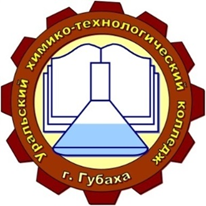 УЧЕБНАЯ ДИСЦИПЛИНА«КОМПЬЮТЕРНОЕ МОДЕЛИРОВАНИЕ»Методические указания для обучающихся заочно в системе
среднего профессионального образования по специальности 18.02.06 Химическая технология органических веществГубаха, 2018Компьютерное моделирование  Методические указания для обучающихся заочно в системе среднего профессионального образования / Сост. Шуткина И.А. – Губаха: УХТК, 2018 –  19 стр.Данные методические указания составлены в соответствии с учебной программой по учебной дисциплине «Компьютерное моделирование». В пояснительной записке обоснованы цели и задачи учебной дисциплины, приведены знания и умения, которые должны приобрести обучающиеся в результате освоения дисциплины. В соответствии с тематическим планом даны темы контрольных работ и методические указания по их выполнению. Дан перечень рекомендуемых учебных изданий, Интернет-ресурсов, дополнительной литературы.Методические указания предназначены для студентов среднего профессионального образования, обучающихся заочно.Организация-разработчик: ГБПОУ «Уральский химико-технологический колледж»                       Разработчик: Шуткина Ирина Александровна, преподаватель общепрофессиональных дисциплинСОДЕРЖАНИЕПОЯСНИТЕЛЬНАЯ ЗАПИСКА	4ТЕМАТИЧЕСКИЙ ПЛАН	8МЕТОДИЧЕСКИЕ УКАЗАНИЯ ПО ВЫПОЛНЕНИЯЮ  КОНТРОЛЬНОЙ РАБОТЫ	10ИСХОДНЫЕ ДАННЫЕ	12СПИСОК РЕКОМЕНДУЕМОЙ ЛИТЕРАТУРЫ	19ПОЯСНИТЕЛЬНАЯ ЗАПИСКАУчебная дисциплина «Компьютерное моделирование» относится к общепрофессиональному циклу основной профессиональной образовательной программы.Программа учебной дисциплины может быть использована для реализации государственных требований к минимуму содержания и уровню подготовки квалифицированных специалистов среднего звена по специальности 18.02.06 «Химическая технология органических веществ»Цель учебной дисциплины «Компьютерное моделирование» сформировать представление у студентов о том,  как ориентироваться в моделировании, проектировании и разработке технологических схем в профессиональной деятельностиВ результате освоения дисциплины обучающийся должен уметь:          - работать с пакетами прикладных программ профессиональной направленности;         - оформлять проектно-конструкторскую, технологическую и другую техническую документацию;          -  выполнять технологические схемы;            знать:- численные методы решения прикладных задач;- особенности применения системных программных продуктов.-возможности использования пакетов прикладных программ компьютерной графики в профессиональной деятельности.В процессе изучения дисциплины должны формироваться элементы следующих общих компетенций:ОК 1. Понимать сущность и социальную значимость своей будущей профессии, проявлять к ней устойчивый интерес.ОК 2. Организовывать собственную деятельность, определять методы и способы выполнения профессиональных задач, оценивать их эффективность и качество.ОК 3. Решать проблемы, оценивать риски и принимать решения в нестандартных ситуациях.ОК 4. Осуществлять поиск, анализ и оценку информации, необходимой для постановки и решения профессиональных задач, профессионального и личностного развития.ОК 5. Использовать информационно-коммуникационные технологии для совершенствования профессиональной деятельности.ОК 6. Работать в коллективе и команде, обеспечивать ее сплочение, эффективно общаться с коллегами, руководством, потребителями.ОК 7. Ставить цели, мотивировать деятельность подчиненных, организовывать и контролировать их работу с принятием на себя ответственности за результат выполнения заданий.ОК 8. Самостоятельно определять задачи профессионального и личностного развития, заниматься самообразованием, осознанно планировать повышение квалификации.ОК 9. Быть готовым к смене технологий в профессиональной деятельности.элементы следующих профессиональных компетенций:ПК 1.1. Подготавливать оборудование к безопасному пуску, выводу на технологический режим и остановке.ПК 1.2. Контролировать работу основного и вспомогательного оборудования, технологических линий, коммуникаций и средств автоматизации.ПК 1.3. Обеспечивать безопасную эксплуатацию оборудования при ведении технологического процесса.ПК 1.4. Подготавливать оборудование к проведению ремонтных работ.Программа рассчитана на 75 часовТЕМАТИЧЕСКИЙ ПЛАН
учебной дисциплины КОМПЬЮТЕРНОЕ МОДЕЛИРОВАНИЕдля специальности 18.02.06 Химическая технология органических веществ МЕТОДИЧЕСКИЕ УКАЗАНИЯ ПО ВЫПОЛНЕНИЯЮ 
КОНТРОЛЬНОЙ РАБОТЫКонтрольная работа является самостоятельной работой студента-заочника. Выполнение контрольной работы позволяет студенту более подробно ознакомиться с основными понятиями дисциплины «Компьютерное моделирование», самостоятельно ознакомится более подробно с основными элементами элементной базы, а также подготовится к дифференцированному зачету в форме защиты своей контрольной работы. Контрольная работа выполняется по исходным данным в соответствии с вариантом.Цель выполнения контрольной работы:-подробно усвоить основные понятия дисциплины «Компьютерное моделирование»;-научится самостоятельно изучать учебный материал по дисциплине «Компьютерное моделирование»;Общие требования, предъявляемые к работе:Контрольная работа должна:полностью раскрывать заданную тему;показать умение студента работать с графическим редактором КОМПАС 3D; показать умение студента обрабатывать информацию;быть оформлена в соответствии с государственными стандартами и представлена в не позднее назначенного срока.Последовательность выполнения контрольной работы:выбрать вариант контрольной работыизучить и обработать заданиевыполнить в соответствии со своим вариантом схему.Требования к оформлению контрольной работы:оформляется следующим образом: в графическом редакторе КОМПАС 3D и сдается в электронном или печатном виде .            Работа может быть не зачтена, если она выполнена с большим количеством ошибок,             Если контрольная работа не будет зачтена, студент обязан её доработать и после этого сдать преподавателю.            Контрольная работа предоставляется на проверку не позднее, чем за месяц до начала экзаменационной сессии.            Контрольная работа, сданная позднее указанного срока, не проверяется.Задания для обучающегосяВариант 1Практическое заданиеВыполнить на формате А3 схему трубчатой печи с  соблюдением необходимых ГОСТов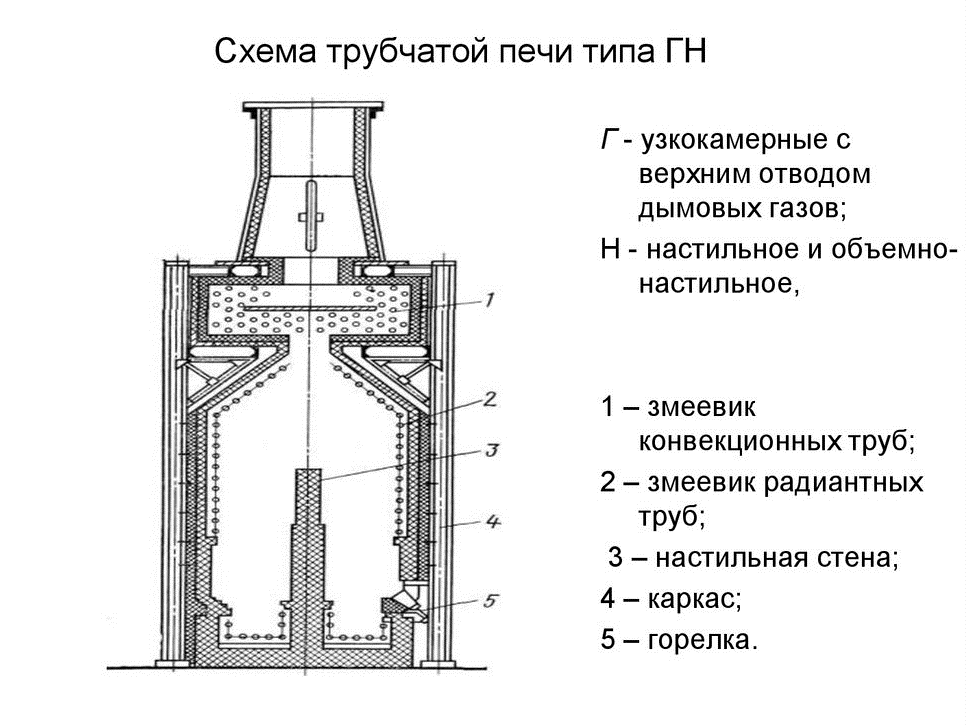 Вариант 2Практическое заданиеВыполнить на формате А3 схему налива и слива жидкостей с  соблюдением необходимых ГОСТов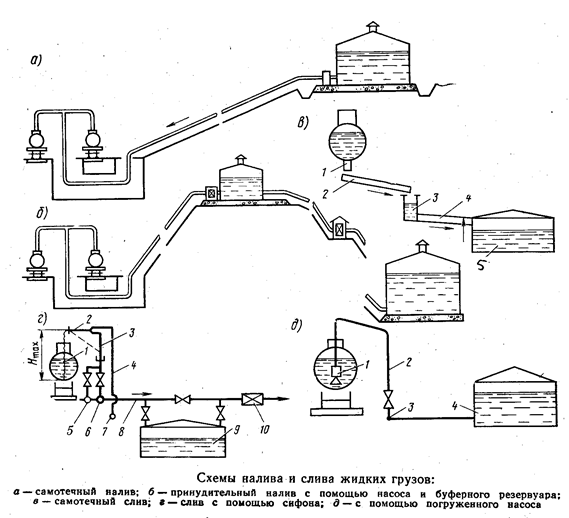 Вариант 3Практическое заданиеВыполнить на формате А3 схему технологическую с  соблюдением необходимых ГОСТов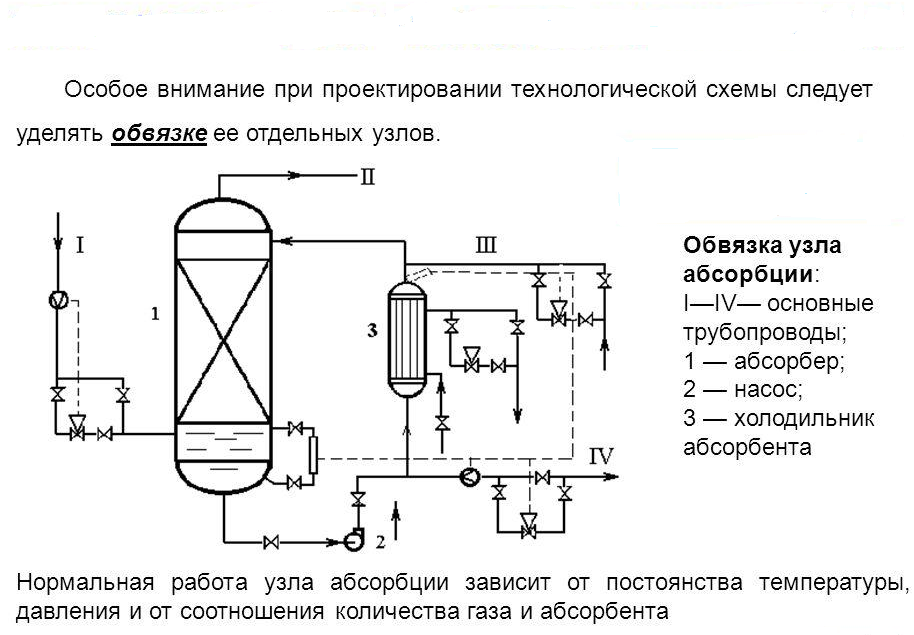 Вариант 4Практическое заданиеВыполнить на формате А3 схему технологическую схему синтеза аммиака с  соблюдением необходимых ГОСТов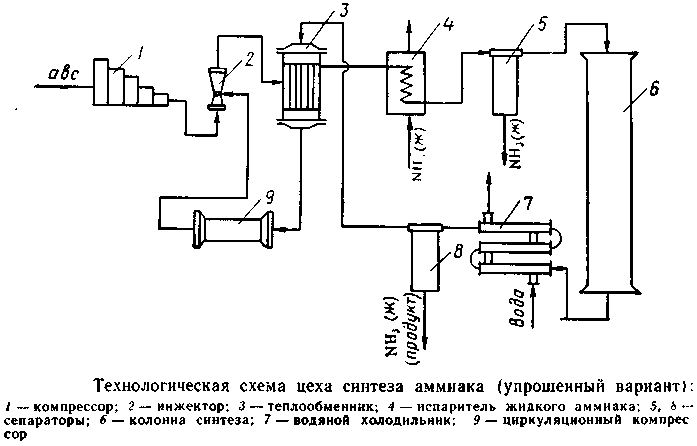 Вопросы для самоподготовки к дифференцированному зачету  по дисциплине: «Компьютерное моделирование»1.	Основная терминология. Основные понятия. Достоинства и недостатки разных способов представления изображений.2.	Графические объекты, примитивы и их атрибуты. Точка. Линия. Поверхность. Геометрические модели и их математические и их математическое описание.3.	Виды конструкторских документов, создаваемых системой КОМПАС4.	Интерфейс системы КОМПАС5.	Настройки в системе КОМПАС. Настройка формата. Настройка линий. Настройка текста. Настройка размеров.6.	Построение изображений простейших геометрических фигур. Прямая и отрезок. Привязки. Дуга окружности. Чередование участков прямых и дуг окружностей.7.	Редактирование объектов чертежа. Операции с объектами8.	Построение технологических схем и схем автоматизацииСПИСОК РЕКОМЕНДУЕМОЙ ЛИТЕРАТУРЫОсновные источники:1.	Дегтярева В.М. Затыльникова В.П.  Инженерная и компьютерная графика: [Текст]: учеб. пособие для студ. для студ. высш. учеб. заведений– М.: Издательский центр «Академия», 2015. – 240 с.2.	Аверин В.Н.  Компьютерная  инженерная графика[Текст]: – учебник для студ. Учреждений средне профессионального образования  - М.: Издательский центр «Академия», 2013. – 216 с.3.	Бабулин Н.А. . Построение и чтение машиностроительных чертежей  [Текст]: учебник для студ. учреждений сред. проф. образования  Н.А. Бабулин .-М: Высш.шк., 2005. – 236с.4.	Гордон В.О.  Курс начертательной геометрии [Текст]: Учебник/ Гордон В.О.– М.: Наука, 1998. – 624с.5.	Единая система конструкторской документации [Текст],- М.: Издательство стандартов 2004.- 246 с.Дополнительные источники:1.КОМПАС-3D V8  Руководство пользователя в 3 т. [Текст]-  М. : АСКОН,2005.2.Левицкий В.С. Машиностроительное черчение и автоматизация построения чертежей [Текст]: - М.: Компьютер пресс 2002.3.Голубятников В.А., Шувалов В.В. Автоматизация производственных процессов в химической промышленности [Текст]: - М.: Химия, 1985- 344с.Рассмотрено и одобреноУТВЕРЖДАЮна заседании ПЦКЗам. директора по УР№     от            20      г._______________И.В.ШлегельПредседатель ПЦК«____»____________20____г.Специальностей ___________        Наименование разделов и темСодержание учебного материала, лабораторные работы и практические занятия, самостоятельная (внеаудиторная) работа обучающихсяОбъем часовУровень освоенияВид занятийЗадания для самостоятельной работы на урокеТема 1 Геометрическое моделирование и его задачи1.1 Основные понятия. Геометрическое моделирование. Графический объект. Геометрическая модель. Задачи геометрического моделирования. Технология геометрического моделирования.22Урок изучения нового материалаВыполнить схему технологии геометрического моделирования.Тема 1 Геометрическое моделирование и его задачиСамостоятельная работа(1ч)Изучить параграф 16.1 учебника «Инженерная и компьютерная графика» Дегтярев В.М. Затыльников В.П. Самостоятельная работа(1ч)Изучить параграф 16.1 учебника «Инженерная и компьютерная графика» Дегтярев В.М. Затыльников В.П. Самостоятельная работа(1ч)Изучить параграф 16.1 учебника «Инженерная и компьютерная графика» Дегтярев В.М. Затыльников В.П. Самостоятельная работа(1ч)Изучить параграф 16.1 учебника «Инженерная и компьютерная графика» Дегтярев В.М. Затыльников В.П. Самостоятельная работа(1ч)Изучить параграф 16.1 учебника «Инженерная и компьютерная графика» Дегтярев В.М. Затыльников В.П. Тема 1 Геометрическое моделирование и его задачи1.2 Графические объекты, примитивы и их атрибуты. Точка. Линия. Поверхность. Геометрические модели и их математические и их математическое описание.22Урок изучения нового материалаСоставить вопросы к материалу лекцииТема 1 Геометрическое моделирование и его задачиСамостоятельная работа(1ч)Изучить параграф 16.2 учебника «Инженерная и компьютерная графика» Дегтярев В.М. Затыльников В.П., ответить на контрольные вопросы.Самостоятельная работа(1ч)Изучить параграф 16.2 учебника «Инженерная и компьютерная графика» Дегтярев В.М. Затыльников В.П., ответить на контрольные вопросы.Самостоятельная работа(1ч)Изучить параграф 16.2 учебника «Инженерная и компьютерная графика» Дегтярев В.М. Затыльников В.П., ответить на контрольные вопросы.Самостоятельная работа(1ч)Изучить параграф 16.2 учебника «Инженерная и компьютерная графика» Дегтярев В.М. Затыльников В.П., ответить на контрольные вопросы.Самостоятельная работа(1ч)Изучить параграф 16.2 учебника «Инженерная и компьютерная графика» Дегтярев В.М. Затыльников В.П., ответить на контрольные вопросы.Тема 2Основные приемы работы в системе КОМПАС2.1 Виды конструкторских документов, создаваемых системой КОМПАС 23Урок изучения нового материалаВыполнить рисунок экрана графического документа системы КОМПАСТема 2Основные приемы работы в системе КОМПАССамостоятельная работа(4ч)Изучить параграф 1.1 учебника «Компьютерная инженерная графика» Аверин В.Н. выписать основные определения. Самостоятельная работа(4ч)Изучить параграф 1.1 учебника «Компьютерная инженерная графика» Аверин В.Н. выписать основные определения. Самостоятельная работа(4ч)Изучить параграф 1.1 учебника «Компьютерная инженерная графика» Аверин В.Н. выписать основные определения. Самостоятельная работа(4ч)Изучить параграф 1.1 учебника «Компьютерная инженерная графика» Аверин В.Н. выписать основные определения. Самостоятельная работа(4ч)Изучить параграф 1.1 учебника «Компьютерная инженерная графика» Аверин В.Н. выписать основные определения. Тема 2Основные приемы работы в системе КОМПАС2.2 Интерфейс системы КОМПАС 43Комбинированный урокВыполнить рисунок основной панели инструментов.Тема 2Основные приемы работы в системе КОМПАССамостоятельная работа(4ч)Изучить виды панелей инструментов, их назначение и способы настройки системСамостоятельная работа(4ч)Изучить виды панелей инструментов, их назначение и способы настройки системСамостоятельная работа(4ч)Изучить виды панелей инструментов, их назначение и способы настройки системСамостоятельная работа(4ч)Изучить виды панелей инструментов, их назначение и способы настройки системСамостоятельная работа(4ч)Изучить виды панелей инструментов, их назначение и способы настройки системТема 2Основные приемы работы в системе КОМПАСПрактическая работа №1 Изучение панелей инструментов системы КОМПАС42Урок применения новых знаний и умений на практикеТема 2Основные приемы работы в системе КОМПАС2.3 Настройки в системе КОМПАС. Настройка формата. Настройка линий. Настройка текста. Настройка размеров.32Комбинированный урокСоставить краткий конспект по теме.Тема 2Основные приемы работы в системе КОМПАССамостоятельная работа (4ч)Подготовка к практической работе №2. Повторить материал  занятия 2.1  и 2.2Самостоятельная работа (4ч)Подготовка к практической работе №2. Повторить материал  занятия 2.1  и 2.2Самостоятельная работа (4ч)Подготовка к практической работе №2. Повторить материал  занятия 2.1  и 2.2Самостоятельная работа (4ч)Подготовка к практической работе №2. Повторить материал  занятия 2.1  и 2.2Самостоятельная работа (4ч)Подготовка к практической работе №2. Повторить материал  занятия 2.1  и 2.2Тема 2Основные приемы работы в системе КОМПАСПрактическая работа №2Изучение основных настроек системы КОМПАС23Урок применения новых знаний и умений на практикеТема 2Основные приемы работы в системе КОМПАС2.4 Построение изображений простейших геометрических фигур. Прямая и отрезок. Привязки. Дуга окружности. Чередование участков прямых и дуг окружностей.22Урок изучения нового материала Рассмотреть примеры параграфа 1.3 учебникаТема 2Основные приемы работы в системе КОМПАССамостоятельная работа (4ч)Изучить параграф 1.3 учебника «Компьютерная инженерная графика» Аверин В.Н.  Подготовка к практической работе №3. Повторить материал  занятия 2.1-2.4.Самостоятельная работа (4ч)Изучить параграф 1.3 учебника «Компьютерная инженерная графика» Аверин В.Н.  Подготовка к практической работе №3. Повторить материал  занятия 2.1-2.4.Самостоятельная работа (4ч)Изучить параграф 1.3 учебника «Компьютерная инженерная графика» Аверин В.Н.  Подготовка к практической работе №3. Повторить материал  занятия 2.1-2.4.Самостоятельная работа (4ч)Изучить параграф 1.3 учебника «Компьютерная инженерная графика» Аверин В.Н.  Подготовка к практической работе №3. Повторить материал  занятия 2.1-2.4.Самостоятельная работа (4ч)Изучить параграф 1.3 учебника «Компьютерная инженерная графика» Аверин В.Н.  Подготовка к практической работе №3. Повторить материал  занятия 2.1-2.4.Тема 2Основные приемы работы в системе КОМПАСПрактическая работа №3Построение изображений простейших фигур. Прямая и отрезок. Привязки. Дуга окружности. Чередование участков прямых и дуг окружностей.23Урок применения новых знаний и умений на практикеТема 2Основные приемы работы в системе КОМПАС2.5 Редактирование объектов чертежа. Операции с объектами.23Урок изучения нового материала Рассмотреть основные операции. Составить план-конспект.Тема 2Основные приемы работы в системе КОМПАССамостоятельная работа (2ч)Изучить параграф 1.5 учебника «Компьютерная инженерная графика» Аверин В.Н. Повторить материал  занятия 2.1-2.4.Самостоятельная работа (2ч)Изучить параграф 1.5 учебника «Компьютерная инженерная графика» Аверин В.Н. Повторить материал  занятия 2.1-2.4.Самостоятельная работа (2ч)Изучить параграф 1.5 учебника «Компьютерная инженерная графика» Аверин В.Н. Повторить материал  занятия 2.1-2.4.Самостоятельная работа (2ч)Изучить параграф 1.5 учебника «Компьютерная инженерная графика» Аверин В.Н. Повторить материал  занятия 2.1-2.4.Самостоятельная работа (2ч)Изучить параграф 1.5 учебника «Компьютерная инженерная графика» Аверин В.Н. Повторить материал  занятия 2.1-2.4.Тема 2Основные приемы работы в системе КОМПАСПрактическая работа №4Изучение основных приемов редактирования объектов.43Урок применения новых знаний и умений на практикеТема 2Основные приемы работы в системе КОМПАС2.6 Нанесение размеров на чертеже. Основные правила нанесения размеров на чертеже в ЕСКД. Особенности нанесения размеров в системе КОМПАС23Урок изучения нового материала Составить план-конспект. Зарисовать примеры параграфа 1.6 Тема 2Основные приемы работы в системе КОМПАССамостоятельная работа (4ч)Изучить параграф 1.6 учебника «Компьютерная инженерная графика» Аверин В.Н. Ответить на контрольные вопросы. Повторить материал  занятия 2.1-2.5. к практической работе №5.Самостоятельная работа (4ч)Изучить параграф 1.6 учебника «Компьютерная инженерная графика» Аверин В.Н. Ответить на контрольные вопросы. Повторить материал  занятия 2.1-2.5. к практической работе №5.Самостоятельная работа (4ч)Изучить параграф 1.6 учебника «Компьютерная инженерная графика» Аверин В.Н. Ответить на контрольные вопросы. Повторить материал  занятия 2.1-2.5. к практической работе №5.Самостоятельная работа (4ч)Изучить параграф 1.6 учебника «Компьютерная инженерная графика» Аверин В.Н. Ответить на контрольные вопросы. Повторить материал  занятия 2.1-2.5. к практической работе №5.Самостоятельная работа (4ч)Изучить параграф 1.6 учебника «Компьютерная инженерная графика» Аверин В.Н. Ответить на контрольные вопросы. Повторить материал  занятия 2.1-2.5. к практической работе №5.Тема 2Основные приемы работы в системе КОМПАСПрактическая работа №5Изучение основных правил нанесения размеров на чертеже в системе КОМПАС.23Урок применения новых знаний и умений на практикеТема 2Основные приемы работы в системе КОМПАС2.7 Особенности создания спецификации в системе КОМПАС. Создание спецификации в режиме ручного заполнения. Построение таблицы.23Комбинированный урокРассмотреть примеры, ответить на контрольные вопросы. Тема 2Основные приемы работы в системе КОМПАССамостоятельная работа (2ч)Изучить параграф 1.7 учебника «Компьютерная инженерная графика» Аверин В.Н. Ответить на контрольные вопросы. Самостоятельная работа (2ч)Изучить параграф 1.7 учебника «Компьютерная инженерная графика» Аверин В.Н. Ответить на контрольные вопросы. Самостоятельная работа (2ч)Изучить параграф 1.7 учебника «Компьютерная инженерная графика» Аверин В.Н. Ответить на контрольные вопросы. Самостоятельная работа (2ч)Изучить параграф 1.7 учебника «Компьютерная инженерная графика» Аверин В.Н. Ответить на контрольные вопросы. Самостоятельная работа (2ч)Изучить параграф 1.7 учебника «Компьютерная инженерная графика» Аверин В.Н. Ответить на контрольные вопросы. Тема 2Основные приемы работы в системе КОМПАС2.8 Взаимодействие системы КОМПАС с системой AutoCAD23Комбинированный урокОтветить на контрольные вопросы. Тема 2Основные приемы работы в системе КОМПАССамостоятельная работа (2ч)Изучить параграф 1.8 учебника «Компьютерная инженерная графика» Аверин В.Н. Ответить на контрольные вопросы.Самостоятельная работа (2ч)Изучить параграф 1.8 учебника «Компьютерная инженерная графика» Аверин В.Н. Ответить на контрольные вопросы.Самостоятельная работа (2ч)Изучить параграф 1.8 учебника «Компьютерная инженерная графика» Аверин В.Н. Ответить на контрольные вопросы.Самостоятельная работа (2ч)Изучить параграф 1.8 учебника «Компьютерная инженерная графика» Аверин В.Н. Ответить на контрольные вопросы.Самостоятельная работа (2ч)Изучить параграф 1.8 учебника «Компьютерная инженерная графика» Аверин В.Н. Ответить на контрольные вопросы.Тема 3 Построение схем автоматизации в системе КОМПАС.3.1 Виды и типы схем. Общие требования к выполнению схем автоматизации. 33Комбинированный урокИзучить основные требования к выполнению схемТема 3 Построение схем автоматизации в системе КОМПАС.Самостоятельная работа(2ч)Изучить виды и типы схем.Самостоятельная работа(2ч)Изучить виды и типы схем.Самостоятельная работа(2ч)Изучить виды и типы схем.Самостоятельная работа(2ч)Изучить виды и типы схем.Самостоятельная работа(2ч)Изучить виды и типы схем.Тема 3 Построение схем автоматизации в системе КОМПАС.3.2 Условные обозначения приборов и средств автоматизации в схемах ГОСТ 21.404. Правила построения условных обозначений приборов и средств автоматизации.23Урок изучения нового материала Зарисовать условные и буквенные обозначения Тема 3 Построение схем автоматизации в системе КОМПАС.Самостоятельная работа (2ч)Изучить правила построения условных обозначений. Составить конспект по построению условных обозначений приборов и средств автоматизации.Самостоятельная работа (2ч)Изучить правила построения условных обозначений. Составить конспект по построению условных обозначений приборов и средств автоматизации.Самостоятельная работа (2ч)Изучить правила построения условных обозначений. Составить конспект по построению условных обозначений приборов и средств автоматизации.Самостоятельная работа (2ч)Изучить правила построения условных обозначений. Составить конспект по построению условных обозначений приборов и средств автоматизации.Самостоятельная работа (2ч)Изучить правила построения условных обозначений. Составить конспект по построению условных обозначений приборов и средств автоматизации.Тема 3 Построение схем автоматизации в системе КОМПАС.Практическая работа № 6Построение условных обозначений приборов и средств автоматизации.22Урок применения новых знаний и умений на практикеТема 3 Построение схем автоматизации в системе КОМПАС.3.3 Выполнение структурных схем автоматизации.43Урок изучения нового материала  Составить план-конспект по классификации структурных схем.Тема 3 Построение схем автоматизации в системе КОМПАС.Самостоятельная работа (2ч)Изучить правила построения структурных схем автоматизации.Самостоятельная работа (2ч)Изучить правила построения структурных схем автоматизации.Самостоятельная работа (2ч)Изучить правила построения структурных схем автоматизации.Самостоятельная работа (2ч)Изучить правила построения структурных схем автоматизации.Самостоятельная работа (2ч)Изучить правила построения структурных схем автоматизации.Тема 3 Построение схем автоматизации в системе КОМПАС.Практическая работа № 7Построение типовой схемы автоматизации процесса фильтрования газовых систем.22Урок применения новых знаний и умений на практикеТема 3 Построение схем автоматизации в системе КОМПАС.Практическая работа № 8Построение типовой схемы автоматизации процесса центрифугирования.42Урок применения новых знаний и умений на практикеТема 3 Построение схем автоматизации в системе КОМПАС.Практическая работа № 9Построение типовой схемы автоматизации мокрой очистки газов.23Урок применения новых знаний и умений на практикеТема 3 Построение схем автоматизации в системе КОМПАС.Практическая работа № 10Построение типовой схемы автоматизации процесса искусственного охлаждения.23Урок применения новых знаний и умений на практикеТема 3 Построение схем автоматизации в системе КОМПАС.3.3 Выполнение функциональных схем автоматизации.43Урок изучения нового материала  Составить план-конспект.Тема 3 Построение схем автоматизации в системе КОМПАС.Самостоятельная работа (3ч)Изучить правила построения функциональных схем автоматизацииСамостоятельная работа (3ч)Изучить правила построения функциональных схем автоматизацииСамостоятельная работа (3ч)Изучить правила построения функциональных схем автоматизацииСамостоятельная работа (3ч)Изучить правила построения функциональных схем автоматизацииСамостоятельная работа (3ч)Изучить правила построения функциональных схем автоматизацииТема 3 Построение схем автоматизации в системе КОМПАС.Практическая работа № 11Построение схемы регулирования соотношения расходов с коррекцией по составу целевых продуктов23Урок применения новых знаний и умений на практикеТема 3 Построение схем автоматизации в системе КОМПАС.Практическая работа № 12Построение схемы регулирования процесса в верхней части колонны с дефлегматором и конденсатором23Урок применения новых знаний и умений на практикеТема 3 Построение схем автоматизации в системе КОМПАС.Практическая работа № 13Построение схемы регулирования колонны периодического действия.23Урок применения новых знаний и умений на практикеТема 3 Построение схем автоматизации в системе КОМПАС.Практическая работа № 14Построение схемы автоматизации процесса абсорбации43Урок применения новых знаний и умений на практикеТема 3 Построение схем автоматизации в системе КОМПАС.Практическая работа № 15Построение схемы контура регулирования по возмущению при переменных расходе и составе исходной смеси.43Урок применения новых знаний и умений на практикеВсего часов (максимальная учебная нагрузка)112Из них обязательная  аудиторная учебная нагрузка (всего)75